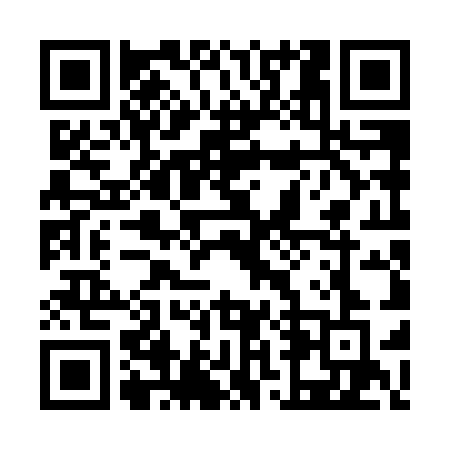 Prayer times for Upper Point de Bute, New Brunswick, CanadaWed 1 May 2024 - Fri 31 May 2024High Latitude Method: Angle Based RulePrayer Calculation Method: Islamic Society of North AmericaAsar Calculation Method: HanafiPrayer times provided by https://www.salahtimes.comDateDayFajrSunriseDhuhrAsrMaghribIsha1Wed4:266:031:146:158:2510:032Thu4:246:021:146:168:2710:043Fri4:226:001:146:178:2810:064Sat4:205:591:146:188:2910:085Sun4:185:571:146:188:3110:106Mon4:165:561:136:198:3210:127Tue4:145:541:136:208:3310:148Wed4:125:531:136:218:3410:169Thu4:105:521:136:218:3610:1710Fri4:085:501:136:228:3710:1911Sat4:065:491:136:238:3810:2112Sun4:055:481:136:248:3910:2313Mon4:035:471:136:248:4010:2514Tue4:015:461:136:258:4210:2715Wed3:595:441:136:268:4310:2816Thu3:575:431:136:268:4410:3017Fri3:565:421:136:278:4510:3218Sat3:545:411:136:288:4610:3419Sun3:525:401:136:288:4710:3620Mon3:505:391:136:298:4910:3721Tue3:495:381:146:308:5010:3922Wed3:475:371:146:308:5110:4123Thu3:465:361:146:318:5210:4324Fri3:445:351:146:328:5310:4425Sat3:435:341:146:328:5410:4626Sun3:415:341:146:338:5510:4827Mon3:405:331:146:338:5610:4928Tue3:395:321:146:348:5710:5129Wed3:375:311:146:358:5810:5230Thu3:365:311:156:358:5910:5431Fri3:355:301:156:369:0010:55